Publicado en Madrid el 13/11/2019 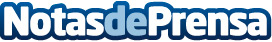  IG lanza los turbos24, el primer derivado negociable las 24 horasLos turbos24 son productos cotizados y regulados, con mayor control del riesgo y del apalancamiento . El precio de los turbos evoluciona en línea con el precio del activo subyacente (índices, materias primas y divisas), a diferencia de otros derivados financieros afectados directamente por la volatilidad actual y futura del mercado. El mercado de turbos se encuentra completamente consolidado en Europa con un volumen que ronda los 1.000 millones de eurosDatos de contacto:Comunicación IG España917876172Nota de prensa publicada en: https://www.notasdeprensa.es/ig-lanza-los-turbos24-el-primer-derivado Categorias: Nacional Finanzas http://www.notasdeprensa.es